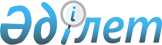 О внесении изменений в решение Сырымского районного маслихата от 21 декабря 2016 года № 9-2 "О районном бюджете на 2017-2019 годы"
					
			Утративший силу
			
			
		
					Решение Сырымского районного маслихата Западно-Казахстанской области от 12 июля 2017 года № 17-1. Зарегистрировано Департаментом юстиции Западно-Казахстанской области 21 июля 2017 года № 4869. Утратило силу решением Сырымского районного маслихата Западно-Казахстанской области от 23 февраля 2018 года № 23-3
      Сноска. Утратило силу решением Сырымского районного маслихата Западно-Казахстанской области от 23.02.2018 № 23-3 (вводится в действие со дня первого официального опубликования).

      Примечание РЦПИ.

      В тексте документа сохранена пунктуация и орфография оригинала.
      В соответствии с Бюджетным кодексом Республики Казахстан от 4 декабря 2008 года, Законом Республики Казахстан "О местном государственном управлении и самоуправлении в Республике Казахстан" от 23 января 2001 года, районный маслихат РЕШИЛ:
      1. Внести в решение Сырымского районного маслихата от 21 декабря 2016 года №9-2 "О районном бюджете на 2017-2019 годы" (зарегистрированное в Реестре государственной регистрации нормативных правовых актов №4649, опубликованное в Эталонном контрольном банке нормативных правовых актов Республики Казахстан 19 января 2017 года) следующие изменения:
      пункт 1 изложить в следующей редакции:
      "1. Утвердить районный бюджет на 2017-2019 годы согласно приложениям 1, 2 и 3 соответственно, в том числе на 2017 год в следующих объемах:
      1) доходы – 4 403 962 тысячи тенге:
      налоговые поступления – 433 566 тысяч тенге;
      неналоговые поступления – 5 650 тысяч тенге;
      поступления от продажи основного капитала – 4 220 тысяч тенге;
      поступления трансфертов – 3 960 526 тысяч тенге;
      2) затраты – 4 451 412 тысяч тенге;
      3) чистое бюджетное кредитование – 292 840 тысяч тенге:
      бюджетные кредиты – 309 037 тысяч тенге;
      погашение бюджетных кредитов – 16 197 тысяч тенге;
      4) сальдо по операциям с финансовыми активами – 0 тенге:
      приобретение финансовых активов – 0 тенге;
      поступления от продажи финансовых активов государства – 0 тенге;
      5) дефицит (профицит) бюджета – -340 290 тысяч тенге;
      6) финансирование дефицита (использование профицита) бюджета – 340 290 тысяч тенге;
      поступление займов – 309 037 тысяч тенге;
      погашение займов – 16 197 тысяч тенге;
      используемые остатки бюджетных средств – 47 450 тысяч тенге.";
      пункт 3 изложить в следующей редакции:
      "3. Учесть в районном бюджете на 2017 год поступление целевых трансфертов и кредитов из республиканского, областного бюджета в общей сумме 1 515 957 тысяч тенге:
      1) трансферты из республиканского бюджета в сумме – 283 093 тысячи тенге:
      на доплату учителям, прошедшим стажировку по языковым курсам – 1 916 тысяч тенге;
      на доплату учителям за замещение на период обучения основного сотрудника – 2 539 тысяч тенге;
      на оказание специальных социальных услуг престарелым и инвалидам в условиях полустационара и на дому – 3 421 тысяча тенге;
      на увеличение норм обеспечения инвалидов обязательными гигиеническими средствами – 4 144 тысячи тенге;
      на внедрение обусловленной денежной помощи по проекту Өрлеу – 11 012 тысяч тенге;
      на частичное субсидирование заработной платы – 4 223 тысячи тенге;
      на молодежную практику – 11 572 тысячи тенге;
      на реконструкцию водопровода села Аралтөбе – 244 266 тысяч тенге.
      2) трансферты из областного бюджета в сумме – 923 827 тысяч тенге:
      в целях реализации Дорожной карты развития трехязычного образования, на повышение квалификации учителей на языковых курсах – 23 216 тысяч тенге;
      на приобретение учебников, в связи введением новых образовательных программ в детских дошкольных организациях, перевыпуском новых учебников для 1, 2, 5, 7 классов – 67 297 тысяч тенге;
      на средний ремонт автомобильной дороги по улицам Кажмухан и Мухита села Жымпиты – 21 097 тысяч тенге;
      на разработку проектно-сметной документаций на строительство водоснабжения села Жымпиты из месторождения подземных вод "Кенашы" и инженерно-геодезические, инженерно-геологические исследования – 28 662 тысячи тенге;
      на реконструкцию водосбросного сооружения на реке Шолаканкаты – 83 032 тысячи тенге;
      на доучивание направленных на профессиональную подготовку – 1 889 тысяч тенге;
      на краткосрочное профессиональное обучение рабочих кадров по востребованным на рынке труда профессиям, включая обучение в мобильных центрах – 24 226 тысяч тенге;
      на капитальный ремонт Сырымского школа-сад комплекса в селе Косарал – 188 894 тысячи тенге;
      на газификацию социальных объектов села Тоганас – 2 318 тысяч тенге;
      на газификацию социальных объектов села Анкаты – 1 656 тысяч тенге;
      на газификацию социальных объектов села Куспанкуль – 2 318 тысяч тенге;
      на газификацию социальных объектов села Караганда – 1 655 тысяч тенге;
      на газификацию социальных объектов села Сасыккол – 1 655 тысяч тенге;
      на газификацию социальных объектов села Жанаонир – 1 655 тысяч тенге;
      на газификацию социальных объектов села Жымпиты – 1 926 тысяч тенге;
      на строительство автомобильной дороги улицы Асадуллина села Жымпиты – 106 734 тысячи тенге;
      на строительство автомобильной дороги улицы Колганатова села Жымпиты – 66 500 тысяч тенге; 
      на строительство 10 одноквартирных домов по улице Датова села Булдырты – 66 666 тысяч тенге;
      на внедрение в учебный процесс общеобразовательных школ элективного курса "Робототехника" и приобретения дополнительных элементов для сборки робототехники – 9 000 тысяч тенге;
      на обеспечение учащихся качественной питьевой водой – 2 434 тысячи тенге;
      на внедрение системы "Е-Халық" - 5 040 тысяч тенге;
      на проведение работ по текущему ремонту здания музея и обновление экспозиции – 24 380 тысяч тенге;
      на строительство 14 одноквартирных домов по улицам Асадуллина и Исаева села Жымпиты – 136 544 тысячи тенге;
      на реконструкцию водопровода села Аралтөбе – 55 033 тысячи тенге.
      3) бюджетные кредиты в сумме – 309 037 тысяч тенге:
      бюджетные кредиты на реконструкцию водопровода села Коныр – 189 914 тысяч тенге;
      бюджетные кредиты для реализации мер социальной поддержки специалистов – 119 123 тысячи тенге.";
      приложение 1 к указанному решению изложить в новой редакции согласно приложению к настоящему решению.
      2. Главному специалисту аппарата Сырымского районного маслихата (А.Орашева) обеспечить государственную регистрацию данного решения в органах юстиции, его официальное опубликование в средствах массовой информации и в Эталонном контрольном банке нормативных правовых актов Республики Казахстан.
      3. Настоящее решение вводится в действие с 1 января 2017 года. Районный бюджет на 2017 год
					© 2012. РГП на ПХВ «Институт законодательства и правовой информации Республики Казахстан» Министерства юстиции Республики Казахстан
				
      Председатель сессии

Ш.Дуйсенгалиева

      Секретарь маслихата

Ш.Дуйсенгалиева
Приложение к решению
Сырымского районного
маслихата
от 12 июля 2017 года № 17-1Приложение 1
к решению Сырымского
районного
маслихата от 21 декабря
2016 года № 9-2
Категория
Категория
Категория
Категория
Категория
Сумма, тысяч тенге
Класс
Класс
Класс
Класс
Сумма, тысяч тенге
Подкласс
Подкласс
Подкласс
Сумма, тысяч тенге
Специфика
Специфика
Сумма, тысяч тенге
Наименование
Наименование
Сумма, тысяч тенге
1
2
3
4
4
5
1) Доходы
1) Доходы
 4 403 962
1
 Налоговые поступления
 Налоговые поступления
433 566
01
 Подоходный налог
 Подоходный налог
175 163
2
Индивидуальный подоходный налог
Индивидуальный подоходный налог
175 163
03
Социальный налог
Социальный налог
155 237
1
Социальный налог
Социальный налог
155 237
04
Налоги на собственность
Налоги на собственность
94 116
1
Налоги на имущество
Налоги на имущество
62 434
3
Земельный налог
Земельный налог
3 856
4
Налог на транспортные средства
Налог на транспортные средства
25 626
5
Единый земельный налог
Единый земельный налог
2 200
05
Внутренние налоги на товары, работы и услуги
Внутренние налоги на товары, работы и услуги
6 530
2
Акцизы
Акцизы
1 700
3
Поступления за использование природных и других ресурсов
Поступления за использование природных и других ресурсов
430
4
Сборы за ведение предпринимательской и профессиональной деятельности
Сборы за ведение предпринимательской и профессиональной деятельности
4 400
08
Обязательные платежи, взимаемые за совершение юридически значимых действий и (или) выдачу документов уполномоченными на то государственными органами или должностными лицами
Обязательные платежи, взимаемые за совершение юридически значимых действий и (или) выдачу документов уполномоченными на то государственными органами или должностными лицами
2 520
1
Государственная пошлина
Государственная пошлина
2 520
2
Неналоговые поступления
Неналоговые поступления
5 650
01
Доходы от государственной собственности
Доходы от государственной собственности
3 950
5
Доходы от аренды имущества, находящегося в государственной собственности
Доходы от аренды имущества, находящегося в государственной собственности
3 950
06
Прочие неналоговые поступления
Прочие неналоговые поступления
1 700
1
Прочие неналоговые поступления
Прочие неналоговые поступления
1 700
3
Поступления от продажи основного капитала
Поступления от продажи основного капитала
4 220
01
Продажа государственного имущества, закрепленного за государственными учреждениями
Продажа государственного имущества, закрепленного за государственными учреждениями
2100
1
Продажа государственного имущества, закрепленного за государственными учреждениями
Продажа государственного имущества, закрепленного за государственными учреждениями
2 100
03
Продажа земли и нематериальных активов
Продажа земли и нематериальных активов
2 120
1
Продажа земли
Продажа земли
2 120
4
Поступления трансфертов
Поступления трансфертов
3 960 526
02
Трансферты из вышестоящих органов государственного управления
Трансферты из вышестоящих органов государственного управления
3 960 526
2
Трансферты из областного бюджета
Трансферты из областного бюджета
3 960 526
Функциональная группа 
Функциональная группа 
Функциональная группа 
Функциональная группа 
Функциональная группа 
Сумма, тысяч тенге
Функциональная подгруппа
Функциональная подгруппа
Функциональная подгруппа
Функциональная подгруппа
Сумма, тысяч тенге
Администратор бюджетных программ
Администратор бюджетных программ
Администратор бюджетных программ
Сумма, тысяч тенге
Программа
Программа
Сумма, тысяч тенге
Наименование
Сумма, тысяч тенге
1
2
3
4
5
6
2) Затраты
 4 451 412
01
Государственные услуги общего характера
369 742
1
Представительные, исполнительные и другие органы, выполняющие общие функции государственного управления
326 584
112
Аппарат маслихата района (города областного значения)
18 814
001
Услуги по обеспечению деятельности маслихата района (города областного значения)
18 814
122
Аппарат акима района (города областного значения)
105 433
001
Услуги по обеспечению деятельности акима района (города областного значения)
88 583
003
Капитальные расходы государственного органа
16 850
123
Аппарат акима района в городе, города районного значения, поселка, села, сельского округа
202 337
001
Услуги по обеспечению деятельности акима района в городе, города районного значения, поселка, села, сельского округа
184 421
022
Капитальные расходы государственного органа
17 916
2
Финансовая деятельность
700
459
Отдел экономики и финансов района (города областного значения)
700
010
Приватизация, управление коммунальным имуществом, постприватизационная деятельность и регулирование споров, связанных с этим
700
9
Прочие государственные услуги общего характера
42 458
458
Отдел жилищно-коммунального хозяйства, пассажирского транспорта и автомобильных дорог района (города областного значения)
20 862
001
Услуги по реализации государственной политики на местном уровне в области жилищно-коммунального хозяйства, пассажирского транспорта и автомобильных дорог
17 605
013
Капитальные расходы государственного органа
3 257
459
Отдел экономики и финансов района (города областного значения)
19 596
001
Услуги по реализации государственной политики в области формирования и развития экономической политики, государственного планирования, исполнения бюджета и управления коммунальной собственностью района (города областного значения)
19 596
466
Отдел архитектуры, градостроительства и строительства района (города областного значения)
2 000
040
Развитие объектов государственных органов
2 000
02
Оборона
3 048
1
Военные нужды
3 048
122
Аппарат акима района (города областного значения)
3 048
005
Мероприятия в рамках исполнения всеобщей воинской обязанности
3 048
04
Образование
2 210 684
1
Дошкольное воспитание и обучение
86 784
464
Отдел образования района (города областного значения)
86 784
009
Обеспечение деятельности организаций дошкольного воспитания и обучения
63 559
040
Реализация государственного образовательного заказа в дошкольных организациях образования
23 225
2
Начальное, основное среднее и общее среднее образование
1 822 098
123
Аппарат акима района в городе, города районного значения, поселка, села, сельского округа
2 222
005
Организация бесплатного подвоза учащихся до школы и обратно в сельской местности
2 222
457
Отдел культуры, развития языков, физической культуры и спорта района (города областного значения)
47 508
017
Дополнительное образование для детей и юношества по спорту
47 508
464
Отдел образования района (города областного значения)
1 772 368
003
Общеобразовательное обучение
1 650 261
006
Дополнительное образование для детей
122 107
9
Прочие услуги в области образования
301 802
464
Отдел образования района (города областного значения)
301 802
001
Услуги по реализации государственной политики на местном уровне в области образования
11 658
005
Приобретение и доставка учебников, учебно-методических комплексов для государственных учреждений образования района (города областного значения)
83 026
007
Проведение школьных олимпиад, внешкольных мероприятий и конкурсов районного (городского) масштаба
369
015
Ежемесячные выплаты денежных средств опекунам (попечителям) на содержание ребенка - сироты (детей-сирот), и ребенка (детей), оставшегося без попечения родителей
4 606
067
Капитальные расходы подведомственных государственных учреждений и организаций
202 143
05
Здравоохранение
400
9
Прочие услуги в области здравоохранения
400
123
Аппарат акима района в городе, города районного значения, поселка, села, сельского округа
400
002
Организация в экстренных случаях доставки тяжелобольных людей до ближайшей организации здравоохранения, оказывающей врачебную помощь
400
06
Социальная помощь и социальное обеспечение
250 377
1
Социальное обеспечение
43 380
451
Отдел занятости и социальных программ района (города областного значения)
41 982
005
Государственная адресная социальная помощь
770
016
Государственные пособия на детей до 18 лет
25 000
025
Внедрение обусловленной денежной помощи по проекту "Өрлеу"
16 212
464
Отдел образования района (города областного значения)
1 398
030
Содержание ребенка (детей), переданного патронатным воспитателям
1 398
2
Социальная помощь
180 225
451
Отдел занятости и социальных программ района (города областного значения)
180 225
002
Программа занятости
92 614
006
 Оказание жилищной помощи
3 435
007
Социальная помощь отдельным категориям нуждающихся граждан по решениям местных представительных органов
20 000
010
Материальное обеспечение детей-инвалидов, воспитывающихся и обучающихся на дому
1 000
014
Оказание социальной помощи нуждающимся гражданам на дому
28 781
017
Обеспечение нуждающихся инвалидов обязательными гигиеническими средствами и предоставление услуг специалистами жестового языка, индивидуальными помощниками в соответствии с индивидуальной программой реабилитации инвалида
17 744
023
Обеспечение деятельности центров занятости населения
16 651
9
Прочие услуги в области социальной помощи и социального обеспечения
26 772
451
Отдел занятости и социальных программ района (города областного значения)
26 772
001
Услуги по реализации государственной политики на местном уровне в области обеспечения занятости и реализации социальных программ для населения 
22 851
011
Оплата услуг по зачислению, выплате и доставке пособий и других социальных выплат
500
054
Размещение государственного социального заказа в неправительственных организациях
3 421
07
Жилищно-коммунальное хозяйство
719 499
1
Жилищное хозяйство
231 019
123
Аппарат акима района в городе, города районного значения, поселка, села, сельского округа
600
007
Организация сохранения государственного жилищного фонда города районного значения, поселка, села, сельского округа
600
458
Отдел жилищно-коммунального хозяйства, пассажирского транспорта и автомобильных дорог района (города областного значения)
20 509
003
Организация сохранения государственного жилищного фонда
10 209
004
Обеспечение жильем отдельных категорий граждан
10 300
466
Отдел архитектуры, градостроительства и строительства района (города областного значения)
209 910
003
Проектирование и (или) строительство, реконструкция жилья коммунального жилищного фонда
204 930
004
Проектирование, развитие и (или) обустройство инженерно-коммуникационной инфраструктуры
4 980
2
Коммунальное хозяйство
453 606
458
Отдел жилищно-коммунального хозяйства, пассажирского транспорта и автомобильных дорог района (города областного значения)
17 450
012
Функционирование системы водоснабжения и водоотведения
13 400
027
Организация эксплуатации сетей газификации, находящихся в коммунальной собственности районов (городов областного значения)
4 050
466
Отдел архитектуры, градостроительства и строительства района (города областного значения)
436 156
005
Развитие коммунального хозяйства
17 663
006
Развитие системы водоснабжения и водоотведения
415 493
007
Развитие благоустройства городов и населенных пунктов
3 000
3
Благоустройство населенных пунктов
34 874
123
Аппарат акима района в городе, города районного значения, поселка, села, сельского округа
20 274
008
Освещение улиц населенных пунктов
7 576
009
Обеспечение санитарии населенных пунктов
6 520
011
Благоустройство и озеленение населенных пунктов
6 178
458
Отдел жилищно-коммунального хозяйства, пассажирского транспорта и автомобильных дорог района (города областного значения)
14 600
015
Освещение улиц в населенных пунктах
11 500
018
Благоустройство и озеленение населенных пунктов
3 100
08
Культура, спорт, туризм и информационное пространство
415 441
1
Деятельность в области культуры
186 104
457
Отдел культуры, развития языков, физической культуры и спорта района (города областного значения)
183 104
003
Поддержка культурно-досуговой работы
183 104
466
Отдел архитектуры, градостроительства и строительства района (города областного значения)
3 000
011
Развитие объектов культуры
3 000
2
Спорт
41 198
457
Отдел культуры, развития языков, физической культуры и спорта района (города областного значения)
41 198
008
Развитие массового спорта и национальных видов спорта 
974
009
Проведение спортивных соревнований на районном (города областного значения) уровне
37 934
010
Подготовка и участие членов сборных команд района (города областного значения) по различным видам спорта на областных спортивных соревнованиях
2 290
3
Информационное пространство
92 797
456
Отдел внутренней политики района (города областного значения)
9 700
002
Услуги по проведению государственной информационной политики
9 700
457
Отдел культуры, развития языков, физической культуры и спорта района (города областного значения)
83 097
006
Функционирование районных (городских) библиотек
83 097
9
Прочие услуги по организации культуры, спорта, туризма и информационного пространства
95 342
456
Отдел внутренней политики района (города областного значения)
37 847
001
Услуги по реализации государственной политики на местном уровне в области информации, укрепления государственности и формирования социального оптимизма граждан
18 054
003
Реализация мероприятий в сфере молодежной политики
14 753
006
Капитальные расходы государственного органа
5 040
457
Отдел культуры, развития языков, физической культуры и спорта района (города областного значения)
57 495
001
Услуги по реализации государственной политики на местном уровне в области культуры, развития языков, физической культуры и спорта
14 115
014
Капитальные расходы государственного органа
16 000
032
Капитальные расходы подведомственных государственных учреждений и организаций
27 380
10
Сельское, водное, лесное, рыбное хозяйство, особо охраняемые природные территории, охрана окружающей среды и животного мира, земельные отношения
131 197
1
Сельское хозяйство
108 388
462
Отдел сельского хозяйства района (города областного значения)
15 773
001
Услуги по реализации государственной политики на местном уровне в сфере сельского хозяйства 
15 773
473
Отдел ветеринарии района (города областного значения)
92 615
001
Услуги по реализации государственной политики на местном уровне в сфере ветеринарии
11 641
005
Обеспечение функционирования скотомогильников (биотермических ям)
1 926
006
Организация санитарного убоя больных животных
2 100
007
Организация отлова и уничтожения бродячих собак и кошек
1 700
010
Проведение мероприятий по идентификации сельскохозяйственных животных
1 800
011
Проведение противоэпизоотических мероприятий
71 125
047
Возмещение владельцам стоимости обезвреженных (обеззараженных) и переработанных без изъятия животных, продукции и сырья животного происхождения, представляющих опасность для здоровья животных и человека
2 323
6
Земельные отношения
7 463
463
Отдел земельных отношений района (города областного значения)
7 463
001
Услуги по реализации государственной политики в области регулирования земельных отношений на территории района (города областного значения)
7 463
9
Прочие услуги в области сельского, водного, лесного, рыбного хозяйства, охраны окружающей среды и земельных отношений
15 346
459
Отдел экономики и финансов района (города областного значения)
15 346
099
Реализация мер по оказанию социальной поддержки специалистов
15 346
11
Промышленность, архитектурная, градостроительная и строительная деятельность
11 552
2
Архитектурная, градостроительная и строительная деятельность
11 552
466
Отдел архитектуры, градостроительства и строительства района (города областного значения)
11 552
001
Услуги по реализации государственной политики в области строительства, улучшения архитектурного облика городов, районов и населенных пунктов области и обеспечению рационального и эффективного градостроительного освоения территории района (города областного значения)
11 552
12
Транспорт и коммуникации
247 999
1
Автомобильный транспорт
247 999
458
Отдел жилищно-коммунального хозяйства, пассажирского транспорта и автомобильных дорог района (города областного значения)
247 999
022
Развитие транспортной инфраструктуры
173 234
023
Обеспечение функционирования автомобильных дорог
50 668
045
Капитальный и средний ремонт автомобильных дорог районного значения и улиц населенных пунктов
24 097
13
Прочие
38 821
3
Поддержка предпринимательской деятельности и защита конкуренции
10 952
469
Отдел предпринимательства района (города областного значения)
10 952
001
Услуги по реализации государственной политики на местном уровне в области развития предпринимательства
10 952
9
Прочие
27 869
457
Отдел культуры, развития языков, физической культуры и спорта района (города областного значения)
20 000
040
Реализация мер по содействию экономическому развитию регионов в рамках Программы развития регионов до 2020 года
20 000
459
Отдел экономики и финансов района (города областного значения)
7 869
012
Резерв местного исполнительного органа района (города областного значения)
7 869
14
Обслуживание долга
0
1
Обслуживание долга
0
459
Отдел экономики и финансов района (города областного значения)
0
021
Обслуживание долга местных исполнительных органов по выплате вознаграждений и иных платежей по займам из областного бюджета
0
15
Трансферты
52 652
1
Трансферты
52 652
459
Отдел экономики и финансов района (города областного значения)
52 652
006
Возврат неиспользованных (недоиспользованных) целевых трансфертов
18 913
049
Возврат трансфертов общего характера в случаях, предусмотренных бюджетным законодательством
13 225
051
Трансферты органам местного самоуправления 
20 000
054
Возврат сумм неиспользованных (недоиспользованных) целевых трансфертов, выделенных из республиканского бюджета за счет целевого трансферта из Национального фонда Республики Казахстан
514
3) Чистое бюджетное кредитование
292 840
Бюджетные кредиты
309 037
7
Жилищно-коммунальное хозяйство
189 914
1
Жилищное хозяйство
189 914
458
Отдел жилищно-коммунального хозяйства, пассажирского транспорта и автомобильных дорог района (города областного значения)
189 914
053
Кредитование на реконструкцию и строительство систем тепло-, водоснабжения и водоотведения
189 914
10
Сельское, водное, лесное, рыбное хозяйство, особо охраняемые природные территории, охрана окружающей среды и животного мира, земельные отношения
119 123
9
Прочие услуги в области сельского, водного, лесного, рыбного хозяйства, охраны окружающей среды и земельных отношений
119 123
459
Отдел экономики и финансов района (города областного значения)
119 123
018
Бюджетные кредиты для реализации мер социальной поддержки специалистов
119 123
Категория
Категория
Категория
Категория
Категория
Класс
Класс
Класс
Класс
Подкласс
Подкласс
Подкласс
Специфика
Специфика
Наименование
Сумма
5
Погашение бюджетных кредитов
 16 197
01
Погашение бюджетных кредитов
16 197
1
Погашение бюджетных кредитов, выданных из государственного бюджета
16 197
4) Сальдо по операциям с финансовыми активами
0
Функциональная группа
Функциональная группа
Функциональная группа
Функциональная группа
Функциональная группа
Функциональная подгруппа
Функциональная подгруппа
Функциональная подгруппа
Функциональная подгруппа
Администратор бюджетных программ
Администратор бюджетных программ
Администратор бюджетных программ
Программа
Программа
Наименование
Сумма
Приобретение финансовых активов
0
13
Прочие
0
9
Прочие
0
458
Отдел жилищно-коммунального хозяйства, пассажирского транспорта и автомобильных дорог района (города областного значения)
0
065
Формирование или увеличение уставного капитала юридических лиц
0
Категория
Категория
Категория
Категория
Категория
Класс
Класс
Класс
Класс
Подкласс
Подкласс
Подкласс
Специфика
Специфика
Наименование
Сумма
6
Поступление от продажи финансовых активов государства
0
01
Поступление от продажи финансовых активов государства
0
2
Поступление от продажи финансовых активов за пределами страны
0
5) Дефицит (профицит) бюджета
 -340 290
6) Финансирования (использования профицита) бюджета
 340 290
7
Поступления займов
309 037
01
Внутренние государственные займы
309 037
2
Договоры займа
309 037
03
Займы, получаемые местным исполнительным органом района (города областного значения)
309 037
Функциональная группа
Функциональная группа
Функциональная группа
Функциональная группа
Функциональная группа
Функциональная подгруппа
Функциональная подгруппа
Функциональная подгруппа
Функциональная подгруппа
Администратор бюджетных программ
Администратор бюджетных программ
Администратор бюджетных программ
Программа
Программа
Наименование
Сумма
16
Погашение займов
 16 197
1
Погашение займов
 16 197
459
Отдел экономики и финансов района (города областного значения)
 16 197
005
Погашение долга местного исполнительного органа перед вышестоящим бюджетом
 16 197
Категория
Категория
Категория
Категория
Категория
Класс
Класс
Класс
Класс
Подкласс
Подкласс
Подкласс
Специфика
Специфика
Наименование
Сумма
8
Используемые остатки бюджетных средств
 47 450
01
Остатки бюджетных средств
47 450
1
Свободные остатки бюджетных средств
47 450
01
Свободные остатки бюджетных средств
47 450